CURRICULUM VITAPERSONAL INFORMATIONName		:	CHIMEZIE 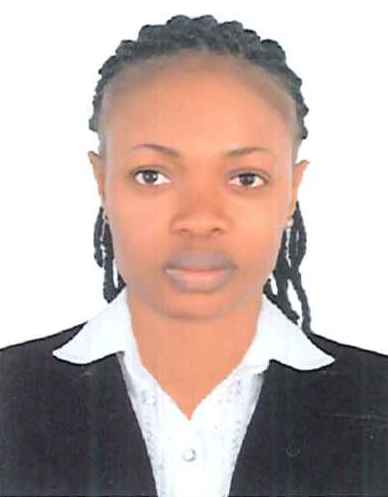 Email		:	chimezie-394366@2freemail.com Date of Birth	:	06/05/1986Nationality	:	NigerianGender		:	Female  Languages	:	EnglishVisa Status	:	Visit VisaPOSITION :RECEPTIONISTPROFESSIONAL SUMMARYI am a very hardworking, self-motivated and very flexible individual who enjoys working as a team and handling challenging tasks because they present me with the ability to learn more hence adding to my knowledge and skills. I am results-oriented and I love getting to learn new experiences, meeting new people and sharing ideas.  CAREER OBJECTIVE Seeking a position as a receptionist where I can meet the challenges of a demanding work environment.WORK EXPERIENCEPOSITION	:	RECEPTIONIST DURATION	:	2008 - 2012POSITION	:RECEPTIONIST DURATION	:	2012 - 2015DutiesWelcomes and greetvisitors Handle and redirect customers queries Ability to work under pressureDecision making Self motivationAbility to adapt in any situationTake necessary action to resolve any complainProvide excellent customer serviceAdvise customersProvide customers with information on daily deals and discountsEDUCATION QUALIFICATION2017 		Universal School of Aviation (ATR), Ikotun, Logos, Nigeria(Air Ticketing and Reservation and Tourism)2006		Hankers Computer Training Centre, Coker, lagos State(Diploma in Data Processing)1998 – 2005	Tender Land College Coker, Lagos Stat, Nigeria(SSCE)1992 – 1998	Penny Private School Coker, Lagos State, Nigeria(First School Leaving Certificate)LANGUAGES EnglishDECLARATION:I declare that the information given above is correct to the best of my knowledge. I’m looking forward to get an opportunity to work in your esteemed organization.